Mantenimiento correctivo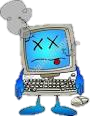 Consiste en la reparación de alguno de los componentes de la computadora, pude ser una soldadura pequeña, el cambio total de una tarjeta (sonido, video, SIMMS de memoria, entre otras) o el cambio total de algún dispositivo periférico como el ratón, teclado, monitor, etc.Resulta mucho mas barato cambiar algún dispositivo que el tratar de repararlo pues muchas veces nos vemos limitados de tiempo y con sobre carga de trabajo, además de que se necesitan aparatos especiales para probar algunos dispositivos. 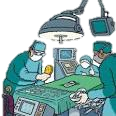 Para realizar el mantenimiento debes considerar lo siguiente:En el ámbito operativo, la reconfiguración de la computadora y los principales programas que utiliza.Revisión de los recursos del sistema, memoria, procesador y disco duro.Optimización de velocidad de desempeño de la computadora.Revisión de la instalación eléctrica (solo para especialistas)Un completo reporte del mantenimiento realizado a cada equipo-Observaciones que puedan mejorar el ambiente de funcionamiento.CASI SIEMPRE ES NECESARIO UN ESPECIALISTA PARA CUALQUIER DAÑO DE LA COMPUTADORA, PUEDE TENER COSTOS ELEVADOS ADEMAS DE NO QUEDAR CORRECTAMENTE, POR LO QUE ES NECESARIO QUE TENGAS UN BUEN MANTENIMIENTO PREVENTIVO PARA NO LLEGAR ATENER UN MANTENIMIENTO CORRECTIVO.